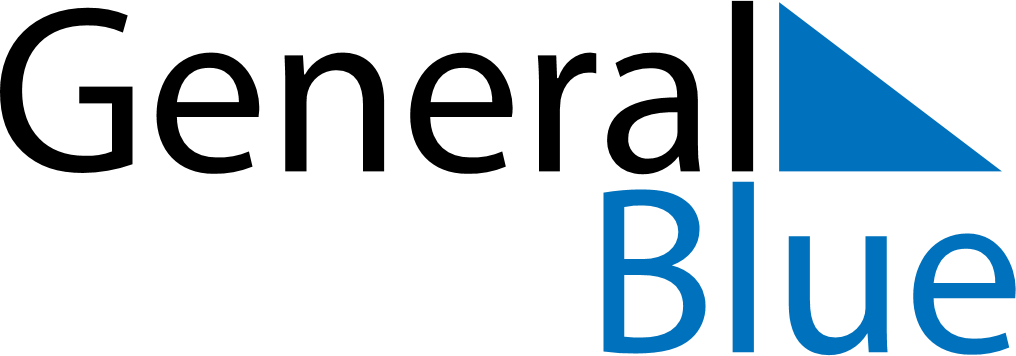 June 2024June 2024June 2024June 2024June 2024June 2024June 2024Kiihtelysvaara, North Karelia, FinlandKiihtelysvaara, North Karelia, FinlandKiihtelysvaara, North Karelia, FinlandKiihtelysvaara, North Karelia, FinlandKiihtelysvaara, North Karelia, FinlandKiihtelysvaara, North Karelia, FinlandKiihtelysvaara, North Karelia, FinlandSundayMondayMondayTuesdayWednesdayThursdayFridaySaturday1Sunrise: 3:19 AMSunset: 10:34 PMDaylight: 19 hours and 15 minutes.23345678Sunrise: 3:17 AMSunset: 10:36 PMDaylight: 19 hours and 19 minutes.Sunrise: 3:15 AMSunset: 10:38 PMDaylight: 19 hours and 23 minutes.Sunrise: 3:15 AMSunset: 10:38 PMDaylight: 19 hours and 23 minutes.Sunrise: 3:13 AMSunset: 10:41 PMDaylight: 19 hours and 27 minutes.Sunrise: 3:12 AMSunset: 10:43 PMDaylight: 19 hours and 30 minutes.Sunrise: 3:10 AMSunset: 10:44 PMDaylight: 19 hours and 34 minutes.Sunrise: 3:09 AMSunset: 10:46 PMDaylight: 19 hours and 37 minutes.Sunrise: 3:07 AMSunset: 10:48 PMDaylight: 19 hours and 40 minutes.910101112131415Sunrise: 3:06 AMSunset: 10:50 PMDaylight: 19 hours and 43 minutes.Sunrise: 3:05 AMSunset: 10:51 PMDaylight: 19 hours and 46 minutes.Sunrise: 3:05 AMSunset: 10:51 PMDaylight: 19 hours and 46 minutes.Sunrise: 3:04 AMSunset: 10:53 PMDaylight: 19 hours and 48 minutes.Sunrise: 3:03 AMSunset: 10:54 PMDaylight: 19 hours and 51 minutes.Sunrise: 3:02 AMSunset: 10:55 PMDaylight: 19 hours and 53 minutes.Sunrise: 3:01 AMSunset: 10:56 PMDaylight: 19 hours and 54 minutes.Sunrise: 3:01 AMSunset: 10:57 PMDaylight: 19 hours and 56 minutes.1617171819202122Sunrise: 3:00 AMSunset: 10:58 PMDaylight: 19 hours and 57 minutes.Sunrise: 3:00 AMSunset: 10:59 PMDaylight: 19 hours and 58 minutes.Sunrise: 3:00 AMSunset: 10:59 PMDaylight: 19 hours and 58 minutes.Sunrise: 3:00 AMSunset: 11:00 PMDaylight: 19 hours and 59 minutes.Sunrise: 3:00 AMSunset: 11:00 PMDaylight: 20 hours and 0 minutes.Sunrise: 3:00 AMSunset: 11:00 PMDaylight: 20 hours and 0 minutes.Sunrise: 3:00 AMSunset: 11:01 PMDaylight: 20 hours and 0 minutes.Sunrise: 3:00 AMSunset: 11:01 PMDaylight: 20 hours and 0 minutes.2324242526272829Sunrise: 3:01 AMSunset: 11:01 PMDaylight: 20 hours and 0 minutes.Sunrise: 3:01 AMSunset: 11:01 PMDaylight: 19 hours and 59 minutes.Sunrise: 3:01 AMSunset: 11:01 PMDaylight: 19 hours and 59 minutes.Sunrise: 3:02 AMSunset: 11:01 PMDaylight: 19 hours and 58 minutes.Sunrise: 3:03 AMSunset: 11:00 PMDaylight: 19 hours and 57 minutes.Sunrise: 3:04 AMSunset: 11:00 PMDaylight: 19 hours and 56 minutes.Sunrise: 3:05 AMSunset: 10:59 PMDaylight: 19 hours and 54 minutes.Sunrise: 3:06 AMSunset: 10:58 PMDaylight: 19 hours and 52 minutes.30Sunrise: 3:07 AMSunset: 10:57 PMDaylight: 19 hours and 50 minutes.